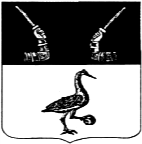 Администрация муниципального образованияПриозерский муниципальный район Ленинградской областиП О С Т А Н О В Л Е Н И Еот   августа 2019 года   №   _____В соответствии с пунктом 13 статьи 155 и статьей 156 Жилищного кодекса Российской Федерации, соглашением № 10 от 13 декабря 2018 года между администрацией муниципального образования Приозерский муниципальный район и администрацией  муниципального образования Ларионовское сельское поселение  по передаче полномочий по установлению платы за жилое помещение  для населения, решениями собраний собственников жилых помещений многоквартирных домов муниципального образования  Ларионовское сельское поселение, Уставом  муниципального образования Приозерский муниципальный район Ленинградской области, администрация муниципального образования Приозерский муниципальный район Ленинградской области ПОСТАНОВЛЯЕТ:1. Установить размер платы за содержание жилого помещения для нанимателей жилых помещений по договорам социального найма и по договорам найма жилого помещения муниципального жилфонда, расположенного на территории муниципального образования  Ларионовское сельское поселение  (Приложение).2.  Отделу по информации, печати, телекоммуникациям, общественным и внешним связям настоящее постановление разместить на официальном сайте администрации муниципального образования Приозерский муниципальный  район Ленинградской области и опубликовать в средствах массовой информации.3. Настоящее постановление вступает в силу с даты опубликования и распространяется на правоотношения, возникшие с 01.08.2019.4. Контроль за исполнением настоящего постановления возложить на заместителя главы администрации по городскому и жилищно-коммунальному хозяйству Глумилину Н.В. Глава   администрации                                                                                               А.Н. Соклаков Разослано: дело-2, ОКХ-1, КФ-1, поселения-1, УО - 1,  АО «ЕИРЦ ЛО» -1, ОИПТОиВС – 1; районная библиотека.-1, СМИ-1.Приложение Размер платы за содержание жилого помещения для нанимателей жилых помещений по договорам социального найма и договорам найма жилых помещений муниципального жилищного фонда по  муниципальному  образованию  Ларионовское сельское  поселение Управляющая организация  ЗАО «ТВЭЛОблСервис»Об установлении  размера платы за содержание жилого помещения для нанимателей жилых помещений по договорам социального найма и договорам найма жилых помещений муниципального жилищного фонда по  муниципальному  образованию  Ларионовское   сельское  поселение№ п/пАдресСодержание жилого помещения (руб./кв.м)№ п/пАдресСодержание жилого помещения (руб./кв.м)пос. Починокул. Леншоссе, д. 129,84ул. Леншоссе, д. 336,15ул. Леншоссе, д. 541,19ул. Леншоссе, д. 941,18ул. Леншоссе, д. 1145,47ул. Леншоссе, д. 1329,70ул. Леншоссе, д. 1734,03ул. Леншоссе, д. 2125,81ул. Леншоссе, д. 2323,64ул. Леншоссе, д. 2727,85ул. Леншоссе, д. 31/132,71пос. Ларионовоул. Боровая, д. 19,78ул. Боровая, д. 79,78ул. Боровая, д. 88,91ул. Озерная, д. 128,91ул. Озерная, д. 169,78ул. Озерная, д. 178,91ул. Школьная, д. 148,91ул. Школьная, д. 168,91ул. Ленинградская, д. 298,91пос. Моторноеул. Рыбацкая, д. 214,53ул. Рыбацкая, д. 313,34ул. Рыбацкая, д. 414,33ул. Рыбацкая, д. 626,33ул. Рыбацкая, д. 813,51ул. Садовая, д. 316,90пос. Коммунарыул. Выборгская, д. 48,66ул. Железнодорожная, д. 89,81ул. Железнодорожная, д. 1434,73ул. Железнодорожная, д. 1628,08ул. Железнодорожная, д. 229,81ул. Ленинградская, д. 59,81ул. Ленинградская, д. 99,81ул. Ленинградская, д. 299,81ул. Новая, д. 111,74ул. Новая, д. 211,19ул. Новая, д. 311,64ул. Новая, д. 511,65ул. Новая, д. 611,42ул. Новая, д. 712,05ул. Садовая, д. 39,81ул. Садовая, д. 49,81ул. Садовая, д. 736,83ул. Садовая, д. 931,64ул. Садовая, д. 1129,39ул. Садовая, д. 1556,23 с 01.08.2019 по 31.11.2019и с 01.05.2020 по 31.08.202025,63с 01.12.2019 по 30.04.2020ул. Центральная, д. 130,84ул. Центральная, д. 243,70с 01.08.2019 по 30.11.2019и с 01.05.2020 по 31.08.202028,70с 01.12.2019 по 30.04.2020ул. Центральная, д. 536,16ул. Центральная, д. 638,05с 01.08.2019 по 31.10.201930,84с 01.11.2019 по 31.07.2019ул. Центральная, д. 939,32ул. Центральная, д. 1036,94ул. Центральная, д. 1243,50ул. Школьная, д. 189,81ул. Школьная, д. 1219,81ул. Школьная, д. 239,81ул. Школьная, д. 269,81ул. Школьная, д. 299,81